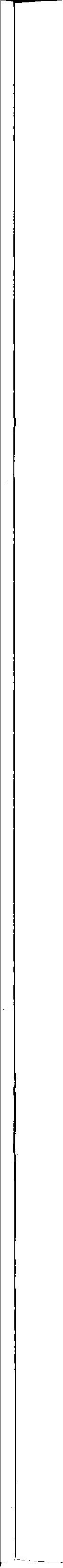 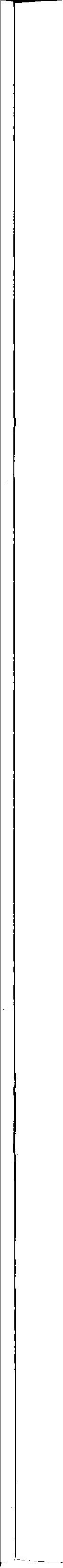 Mr. Myron Zucker endowed a foundation bearing his name for the purpose of encouraging electrical engineering students to enter the industry applications aspects of the profession.  The program was announced at the IAS Annual Meeting in 1987 by then IAS President Voller, shown below (left) with Mr. Myron Zucker.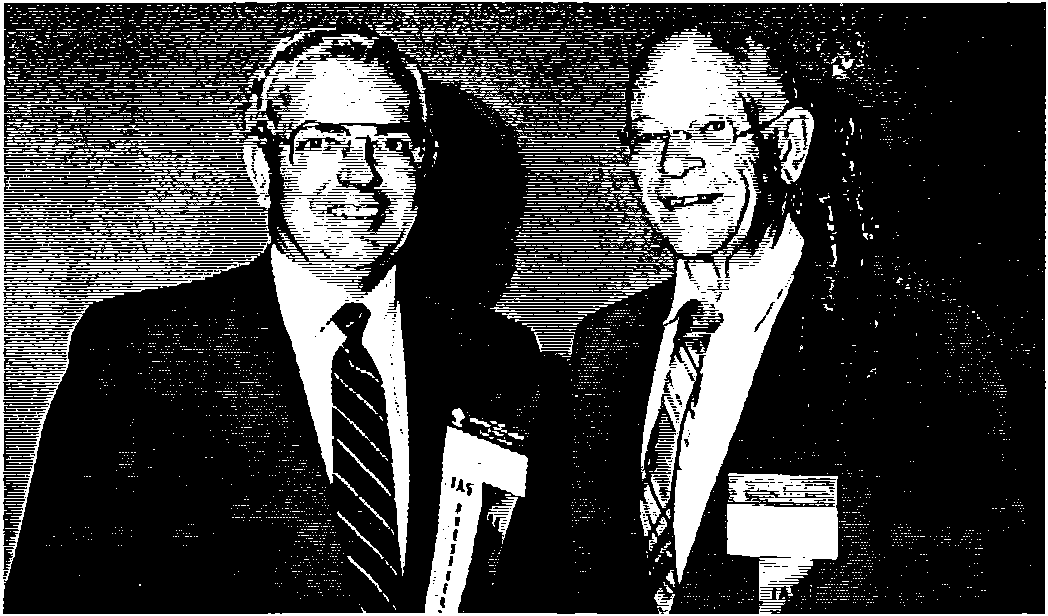 